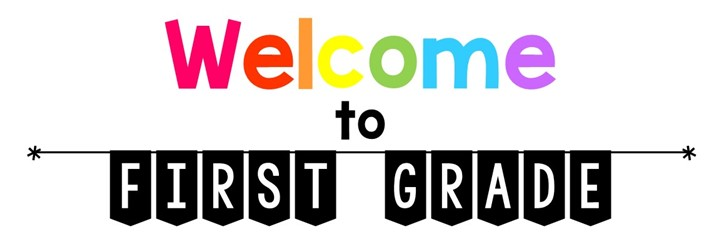 Sprunica Elementary 2021-2022We are looking forward to a fun and exciting year of learning! Listed below are the school supplies that your child will need in first grade.2 - Cloth Pencil Pouches; label with your child’s name4 - Elmer’s Glue Sticks 20 – Wooden #2 Pencils – PLAIN YELLOW OR WOOD2 - Large Pink Erasers1- 24 Count Crayola Crayons1 – 12 Count Crayola Colored Pencils1 - 12 Count Crayola Markers 2 – Large Boxes of Kleenex5 – BLACK Dry Erase Markers3 - Composition Notebooks1 - BLUE Folder WITH PRONGS; label with your child’s name1 - RED Folder WITH PRONGS; label with your child’s name1 - PURPLE Folder WITH PRONGS; label with your child’s name1 - YELLOW Folder WITH PRONGS; label with your child’s name1 – Fiskars Scissors (blunt tip)1 - Clorox Disinfecting Wipes1 - Hand Sanitizer1 - 2 rolls of paper towels (girls only)1 - Box of GALLON plastic baggies with a zipper (boys only)1 pair of headphones; label with your child’s nameEach child will need a book bag.  Please NO book bags with wheels.***For Science Class: 2 Large Rolls of Paper towels ***For Art Class: 1 box of markers***For Music Class: 1 Box of colored pencils***For P.E. Class: 1 Clorox WipesWishlist Items: Sugar-free gum, LifeSavers candy, Play-Doh, Stickers, post-it notes